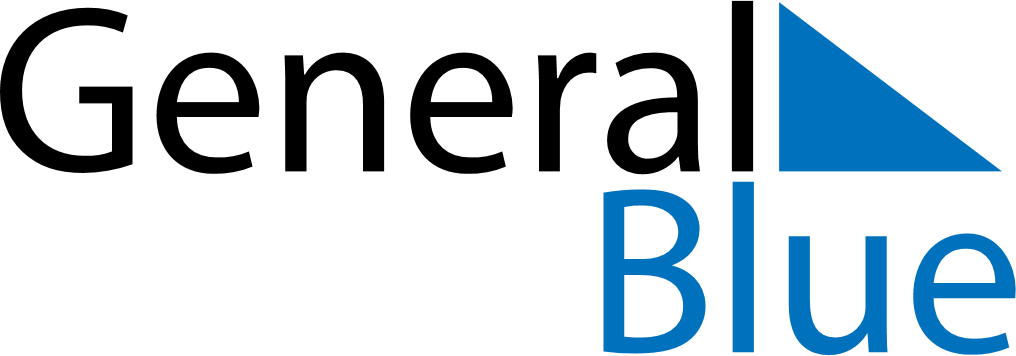 June 2024June 2024June 2024June 2024June 2024June 2024June 2024Maradah, Al Wahat, LibyaMaradah, Al Wahat, LibyaMaradah, Al Wahat, LibyaMaradah, Al Wahat, LibyaMaradah, Al Wahat, LibyaMaradah, Al Wahat, LibyaMaradah, Al Wahat, LibyaSundayMondayMondayTuesdayWednesdayThursdayFridaySaturday1Sunrise: 5:44 AMSunset: 7:37 PMDaylight: 13 hours and 53 minutes.23345678Sunrise: 5:44 AMSunset: 7:38 PMDaylight: 13 hours and 54 minutes.Sunrise: 5:43 AMSunset: 7:38 PMDaylight: 13 hours and 54 minutes.Sunrise: 5:43 AMSunset: 7:38 PMDaylight: 13 hours and 54 minutes.Sunrise: 5:43 AMSunset: 7:39 PMDaylight: 13 hours and 55 minutes.Sunrise: 5:43 AMSunset: 7:39 PMDaylight: 13 hours and 56 minutes.Sunrise: 5:43 AMSunset: 7:40 PMDaylight: 13 hours and 56 minutes.Sunrise: 5:43 AMSunset: 7:40 PMDaylight: 13 hours and 57 minutes.Sunrise: 5:43 AMSunset: 7:41 PMDaylight: 13 hours and 57 minutes.910101112131415Sunrise: 5:43 AMSunset: 7:41 PMDaylight: 13 hours and 58 minutes.Sunrise: 5:43 AMSunset: 7:41 PMDaylight: 13 hours and 58 minutes.Sunrise: 5:43 AMSunset: 7:41 PMDaylight: 13 hours and 58 minutes.Sunrise: 5:43 AMSunset: 7:42 PMDaylight: 13 hours and 59 minutes.Sunrise: 5:43 AMSunset: 7:42 PMDaylight: 13 hours and 59 minutes.Sunrise: 5:43 AMSunset: 7:43 PMDaylight: 13 hours and 59 minutes.Sunrise: 5:43 AMSunset: 7:43 PMDaylight: 13 hours and 59 minutes.Sunrise: 5:43 AMSunset: 7:43 PMDaylight: 14 hours and 0 minutes.1617171819202122Sunrise: 5:43 AMSunset: 7:44 PMDaylight: 14 hours and 0 minutes.Sunrise: 5:43 AMSunset: 7:44 PMDaylight: 14 hours and 0 minutes.Sunrise: 5:43 AMSunset: 7:44 PMDaylight: 14 hours and 0 minutes.Sunrise: 5:43 AMSunset: 7:44 PMDaylight: 14 hours and 0 minutes.Sunrise: 5:44 AMSunset: 7:44 PMDaylight: 14 hours and 0 minutes.Sunrise: 5:44 AMSunset: 7:45 PMDaylight: 14 hours and 0 minutes.Sunrise: 5:44 AMSunset: 7:45 PMDaylight: 14 hours and 0 minutes.Sunrise: 5:44 AMSunset: 7:45 PMDaylight: 14 hours and 0 minutes.2324242526272829Sunrise: 5:45 AMSunset: 7:45 PMDaylight: 14 hours and 0 minutes.Sunrise: 5:45 AMSunset: 7:45 PMDaylight: 14 hours and 0 minutes.Sunrise: 5:45 AMSunset: 7:45 PMDaylight: 14 hours and 0 minutes.Sunrise: 5:45 AMSunset: 7:46 PMDaylight: 14 hours and 0 minutes.Sunrise: 5:45 AMSunset: 7:46 PMDaylight: 14 hours and 0 minutes.Sunrise: 5:46 AMSunset: 7:46 PMDaylight: 14 hours and 0 minutes.Sunrise: 5:46 AMSunset: 7:46 PMDaylight: 13 hours and 59 minutes.Sunrise: 5:46 AMSunset: 7:46 PMDaylight: 13 hours and 59 minutes.30Sunrise: 5:47 AMSunset: 7:46 PMDaylight: 13 hours and 59 minutes.